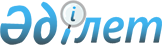 О признании утратившим силу решения акима Сырдарьинского района от 15 февраля 2018 года №1 "Об объявлении чрезвычайной ситуации природного характера"Решение акима Сырдарьинского района Кызылординской области от 12 марта 2018 года № 2. Зарегистрировано Департаментом юстиции Кызылординской области 13 марта 2018 года № 6199
      В соответствии с Законом Республики Казахстан от 6 апреля 2016 года "О правовых актах" аким Сырдарьинского района РЕШИЛ:
      1. Признать утратившим силу решение акима Сырдарьинского района "Об объявлении чрезвычайной ситуации природного характера" от 15 февраля 2018 года № 1 (зарегистрировано в Реестре государственной регистрации нормативных правовых актов за №6169, опубликовано 20 февраля 2018 года в Эталонном контрольном банке нормативных правовых актов Республики Казахстан). 
      2. Настоящее решение вводится в действие со дня первого официального опубликования.
					© 2012. РГП на ПХВ «Институт законодательства и правовой информации Республики Казахстан» Министерства юстиции Республики Казахстан
				
      Аким района 

Казантаев Г.
